ТЕРРИТОРИАЛЬНАЯ ИЗБИРАТЕЛЬНАЯ КОМИССИЯ
ГОРОДА УССУРИЙСКА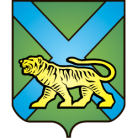 РЕШЕНИЕг. УссурийскО созыве первого заседаниявновь избранной Думы Уссурийского городского округа          Решениями территориальной избирательной комиссии города Уссурийска от 10 сентября 2019 года №№ 237/1552, 237/1553, 237/1554, 237/1555, 237/1556, 237/1557, 237/1558, 237/1559, 237/1560, 237/1561, 237/1562, 237/1563, 237/1564, 237/1565, 237/1551, 237/1566, 237/1567, 237/1568, 237/1569, 237/1570, 237/1571, 237/1573, 237/1574, 237/1546, 237/1575, 237/1576 признаны выборы депутатов Думы Уссурийского городского округа по одномандатным избирательным округам с № 1 по № 26 состоявшимися и действительными (копии решений прилагаются).          В соответствии с п.2 статьи 24 Устава Уссурийского городского округа, территориальная избирательная комиссия города УссурийскаРЕШИЛА:Созвать первое заседание вновь избранной Думы Уссурийского городского округа на 24 сентября 2019 года, на 10-00 часов по адресу: г.Уссурийск, ул. Ленина 101, кабинет № 312.Заместителю председателя территориальной избирательной комиссии города Уссурийска В.О.Гаврилову оповестить вновь избранных депутатов Думы Уссурийского городского округа о созыве первого  заседания вновь избранной Думы Уссурийского городского округа.Заместитель председателя комиссии		                         В.О. ГавриловСекретарь комиссии					                              Н.М. Божко13.09.2019 года№ 238/1578